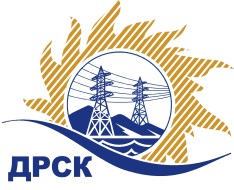 Акционерное Общество«Дальневосточная распределительная сетевая  компания»ПРОТОКОЛ ПЕРЕТОРЖКИСпособ и предмет закупки: открытый электронный запрос предложений: «Трансформаторы тока до 10кВ» Закупка 109Планируемая стоимость закупки в соответствии с ГКПЗ:  6 741 521,00  руб. без учета НДСПРИСУТСТВОВАЛИ: 2 члена постоянно действующей Закупочной комиссии 2-го уровня. ВОПРОСЫ ЗАСЕДАНИЯ ЗАКУПОЧНОЙ КОМИССИИ:В адрес Организатора закупки не поступило ни одной  заявки на участие в  процедуре переторжки.Дата и время начала процедуры вскрытия конвертов с предложениями на участие в закупке: 14:00 часов благовещенского времени 13.01.2016 г. Место проведения процедуры вскрытия конвертов с предложениями на участие в закупке: Торговая площадка Системы B2B-ESVОтветственный секретарь Закупочной комиссии 2 уровня  АО «ДРСК»                       		     М.Г. Елисееваисп. Г.М. Терёшкина№ 112/МТПиР-Пг. Благовещенск13 января 2016 г.№п/пНаименование Участника закупки и его адресОбщая цена заявки до переторжки, руб. без НДСОбщая цена заявки после переторжки, руб. без НДС1.ООО "Энтехкомлекс" (117218, г. Москва, ул. Кржижановского, д. 15, корп. 5 )6 734 800,00 6 419 650,002.ООО "ОЭнТ - Центр" (127051, г. Москва, Большой Сухаревский переулок, д. 21, стр. 1)6 599 000,00 6 532 838,98